DDI Training Working GroupTuesday 06 December 20229am (EST), 2pm (UTC), 3pm (CEST), 4pm (CAT/EET)Zoom-Meeting:  https://us02web.zoom.us/j/86184492910?pwd=V2lnT0FrVkcrOVd2clVvcStaRzVOQT09Password : TrainGroup email alias: ddi-training@icpsr.umich.edu (https://groups.google.com/g/icpsr-ddi-training) Group information and documents in ConfluenceGroup information and documents in GoogleDDI Training Material: https://zenodo.org/communities/ddi_training_material/ *Please ‘bold’ your name if you are here!Present: Arofan Gregory (Consultant),  Kaia Kulla (Statistics Estonia), Hayley Mills (CLOSER), Dan Gillman (US BLS), Adrian Dusa (RODA), Jared Lyle (DDI Alliance), Flavio Rizzolo (Statistics Canada), Jennifer Zeiger (ICPSR), Christophe Dzikowski (INSEE), Lucie Marie (CDSP), Catharina Wasner, Kathryn Lavender (ICPSR)Apologies: Hayley Mills, Hilde Orten, Geneviève Michaud, Laura Molloy.Chair: Alina Danciu Note taker: Lucie MarieAgenda/Notes: 1. Previous Meeting notes -  November 20222.  Reports from chairs DDI Alliance presentation template: a standardized version was created by ICPSR's graphic designer.  The PowerPoint and Google Slides versions are posted on the Promoting DDI section of the DDI web site, here: https://ddialliance.org/about/promotion3. Reports from the subgroups (please add notes before the meeting)4a. Training Opportunities sub-group (Chair- Hilde)4a.1 Conferences/events:NEW ACTION: Hilde will make RDA meeting slides (November 2) available to the Zenodo community group. EDDIFree tutorial materials available here (around 70 people attended): https://codata.org/initiatives/data-skills/ddi-training-webinars/european-ddi-conference-2022-introduction-to-ddi/ACTION: Laura or/and Jared will share on Zenodo the slide decks in the coming days. Francophone workshop: a lot of complete beginners with non-technical profiles; a challenging workshop to teach. DDI Tools workshop was canceled and the one on questionnaires had around 15 participants 4a.2 Training requests:Related actions:ACTION: Outstanding. Hilde to share a spreadsheet of the number of training requests received and their outcome. Update : spreadsheet exists, should check if updated and compile a summary of number of requests by country, main topic and outcome of the contact. Share a summary with the full group. This was created for the last report, but Hilde requires a volunteer to keep this up to date. ACTION : Alina volunteered for this. 4a.3 Webinar series: ACTION: Arofan to provide a plan for the next set of webinars for 2022/2023. 4a.4 CODATA RDA Data schools contactACTION: Hilde to contact and set up a meeting to understand what CODATA RDA schools do/teach and what they would be interested in. Hilde will meet with Venkat in Prague the week of November 14th and will discuss arranging a meeting.Updates ?4b. Slide Review sub-group (Chair - Kathryn) Updates: We met on Nov 22 and will meet next after the new year. We are currently working on the Implementing fair with DDI deck, and finalizing edits from group recommendationsWe are adding a slide at the beginning of each deck that is currently in progress to state the intended audience (unit type slide deck, concepts deck, understanding metadata deck, etc; this is in line with the How_to_use_the_DDI_Training_Materials slide deckRelated actions:ACTION: KL, done - translation priorities - start with what is metadata, what is DDI, and DDI Codebook, DDI Lifecycle, and DDI Cross Domain Integration: Use Cases and ObjectivesLucie Marie (CDSP)  is in charge of the translation ACTION : Lucie MARIE will inform the group in February about the translation planned deadlines ACTION: KL, no updates on this - to email Ingo to explain the plan to create a DDI for programmers training slide deck and see planned hackathon content. ACTION: On hold - AG to consult with KL to volunteer to help with drafting the announcements of the release of the slide decks.This will need to be coordinated. 5. Publication of webinars and slide decksHayley’s proposal to Flavio on October 18 2022, to be discussed with the SBSub-WG shares slide decks with the whole WG and the TC chairs (1 month).Sub-WG makes updates to the slide decks where necessary or provides comments to feedback if not necessary.Sub-WG add comments to what has been changed or why.Sub-WG decides when the slide decks are final. WG chairs make any final decisions if they cannot be resolved.Sub-WG share the final slides and comments to the WG.WG chairs submit the slide decks to the SB for approval (2 months).List of slides that need approval here.Updates? Did the SB meeting take place?ACTION DONE : Alina will write to Hilde about this6. Marketing/website“Getting started” and “DDI profiles” pages: Please refer to notes from the May 2022  meeting for previous discussion. Who is leading the new page proposal and what are the next steps? NEW ACTION - HO will pick up in the next training ops group.7. AOBMonthly group meetings: Alina reminds everyone that Hayley and her have been chairs for a year now. If people have ideas about things that should be changed in the monthly meetings, please write an email to the group. DDI toolsAdrian: Create specific training for researchers or academic public / more use cases.Efforts should go to building and sharing an open source tool. Jared : Tools development is indeed important. The Scientific Board’s current scientific work plan includes two tools-related items in the short term goals:3) Plan a new laboratory environment to explore new features and technical platforms4) Plan the creation of a new software dev group similar to the DDI Developers group in the past to prompt DDI tool developmentAlina : 3 sessions about Nesstar at EDDI, which shows that the community needs another tool of this type.ACTION: Adrian to write an email about this to Hilde and Darren.Happy holidays everyone!! 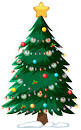 8. Next meetingTuesday 3 January 2022Note Taker:9am (EST), 2pm (UTC), 3pm (CEST), 4pm (CAT/EET)